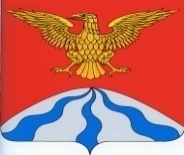 АДМИНИСТРАЦИЯ  МУНИЦИПАЛЬНОГО  ОБРАЗОВАНИЯ«ХОЛМ-ЖИРКОВСКИЙ   РАЙОН»  СМОЛЕНСКОЙ   ОБЛАСТИП О С Т А Н О В Л Е Н И Еот  22.05.2020  №  290В соответствии с Федеральным законом от 27.07.2010 № 210-ФЗ «Об организации предоставления государственных и муниципальных услуг», Администрация муниципального образования «Холм-Жирковский район» Смоленской областип о с т а н о в л я е т:1. Пункты 64, 65, 66, 67, 78, 94, 100, 101, 102, 103 Перечня муниципальных услуг (функций), предоставляемых (осуществляемых) на территории муниципального образования «Холм-Жирковский район» Смоленской области, утверждённого постановлением Администрации муниципального образования «Холм-Жирковский район» Смоленской области от 24.03.2020 № 202, признать утратившими силу.2. Пункты 16, 61, 62, 63, 77, 79, 80, 95, 96, 97, 98, 99,  Перечня муниципальных услуг (функций), предоставляемых (осуществляемых) на территории муниципального образования «Холм-Жирковский район» Смоленской области, утверждённого постановлением Администрации муниципального образования «Холм-Жирковский район» Смоленской области от 24.03.2020 № 202, изложить в новой редакции:3. Настоящее постановление вступает в силу после дня подписания.Глава муниципального образования«Холм-Жирковский район»Смоленской области                                                                               А.М. ЕгикянО внесении изменений в Перечень муниципальных услуг (функций), предоставляемых (осуществляемых) на территории муниципального образования «Холм-Жирковский район» Смоленской области№ п/п общ№ п/п вн.Наименование муниципальной услуги (функции)Сведения об оплате муниципальной услугиТип (муниципальная услуга/муниципальная функция)Нормативно-правовой акт, устанавливающий порядок предоставления муниципальной  услуги (функции) и стандарт ее предоставленияНаименование  исполнителя (структурное  подразделение, учреждение), ответственного за предоставление муниципальной услуги (функции)1616Внесение изменений в разрешение на строительство, в том числе в связи с необходимостью продления срока действия разрешения на строительствобесплатноМуниципальная услугаАдминистративный регламент, утвержденный  постановлением Администрации муниципального образования «Холм-Жирковский район» Смоленской области от 14.05.2020 № 278Отдел по градостроительной деятельности,  транспорту, связи и ЖКХ Администрации  муниципального образования «Холм-Жирковский район» Смоленской области618Приём заявлений, документов, а также постановка граждан на учёт в качестве нуждающихся в жилых помещениях, предоставляемых по договору социального наймабесплатноМуниципальная услугаАдминистративный регламент, утверждённый постановлением Администрации Агибаловского сельского поселения Холм-Жирковского района Смоленской области от 27.04.2020 № 46Администрация Агибаловского сельского поселения Холм-Жирковского района Смоленской области629Предоставление информации об объектах учёта, содержащихся в реестре муниципальной собственности Агибловского сельского поселения Холм-Жирковского района Смоленской областибесплатноМуниципальная услугаАдминистративный регламент, утверждённый постановлением Администрации Агибаловского сельского поселения Холм-Жирковского района Смоленской области от 27.04.2020 № 44Администрация Агибаловского сельского поселения Холм-Жирковского района Смоленской области6310Осуществление муниципального контроля в области охраны особо охраняемых природных территорий местного значениябесплатноМуниципальная функцияАдминистративный регламент, утверждённый постановлением Администрации Агибаловского сельского поселения Холм-Жирковского района Смоленской области от 27.04.2020 № 45Администрация Агибаловского сельского поселения Холм-Жирковского района Смоленской области7710Прием заявлений, документов, а также постановка граждан на учёт в качестве нуждающихся в жилых помещениях, предоставляемых по договору социального наймабесплатноМуниципальная услугаАдминистративный регламент, утверждённый постановлением Администрации Богдановского сельского поселения Холм-Жирковского района Смоленской области от 18.05.2020 № 41Администрация Богдановского сельского поселения Холм-Жирковского района Смоленской области7912Осуществление муниципального земельного контроль на территории Богдановского сельского поселения Холм-Жирковского района Смоленской областибесплатноМуниципальная функцияАдминистративный регламент, утверждённый постановлением Администрации Богдановского сельского поселения Холм-Жирковского района Смоленской области от 18.05.2020 № 42Администрация Богдановского сельского поселения Холм-Жирковского района Смоленской области8013Предоставление информации об объектах недвижимого имущества, находящихся в муниципальной собственности муниципального образования Богдановского сельского поселения Холм-Жирковского района Смоленской области и предназначенных для сдачи в арендубесплатноМуниципальная услугаАдминистративный регламент, утверждённый постановлением Администрации Богдановского сельского поселения Холм-Жирковского района Смоленской области от 18.05.2020 № 40Администрация Богдановского сельского поселения Холм-Жирковского района Смоленской области958Информирование населения об ограничениях использования водных объектов общего пользования, расположенных на территории Лехминского сельского поселения Холм-Жирковского района Смоленской области, для личных и бытовых нуждбесплатноМуниципальная услугаАдминистративный регламент, утверждённый постановлением Администрации Лехминского сельского поселения Холм-Жирковского района Смоленской области от 30.04.2020 № 42Администрация Лехминского сельского поселения Холм-Жирковского района Смоленской области969Предоставление информации о порядке предоставления жилищно-коммунальных услуг населениюбесплатноМуниципальная услугаАдминистративный регламент, утверждённый постановлением Администрации Лехминского сельского поселения Холм-Жирковского района Смоленской области от 30.04.2020 № 43Администрация Лехминского сельского поселения Холм-Жирковского района Смоленской области9710Предоставление информации об объектах недвижимого имущества, находящихся в муниципальной собственности муниципального образования Лехминского сельского поселения Холм-Жирковского района Смоленской области и предназначенных для сдачи в арендубесплатноМуниципальная услугаАдминистративный регламент, утверждённый постановлением Администрации Лехминского сельского поселения Холм-Жирковского района Смоленской области от 30.04.2020 № 41Администрация Лехминского сельского поселения Холм-Жирковского района Смоленской области9811Осуществление муниципального контроля в области использования и охраны особо охраняемых природных территорий местного значениябесплатноМуниципальная функцияАдминистративный регламент, утверждённый постановлением Администрации Лехминского сельского поселения Холм-Жирковского района Смоленской области от 15.12.2017 № 51-аАдминистрация Лехминского сельского поселения Холм-Жирковского района Смоленской области9912Прием заявлений, документов, а также постановка граждан на учет в качестве нуждающихся в жилых помещениях, предоставляемых по договору социального наймабесплатноМуниципальная услугаАдминистративный регламент, утверждённый постановлением Администрации Лехминского сельского поселения Холм-Жирковского района Смоленской области от 30.04.2020 № 44Администрация Лехминского сельского поселения Холм-Жирковского района Смоленской области